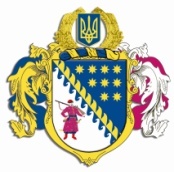 ДНІПРОПЕТРОВСЬКА ОБЛАСНА РАДАVII СКЛИКАННЯПостійна комісія обласної ради з питань екології та енергозбереження кім. 516, просп. О. Поля, . Дніпропетровськ, 49004П Р О Т О К О Л № 21засідання постійної комісії обласної ради“08” червня 2018 року12.00 годиніПрисутні члени комісії: Івахно А.Ю., Зубрій Д.О., Вакульчук К.О. Волков В.П., Коломоєць А.В., Куцин В.С., в режимі телекомунікаційного зв’язку – Циркін І.М. Чабаненко М.М..Відсутні члени комісії: Заворотній В.П., Темник Г.П., Хазан П.В., Герасимчук О.М.,У роботі комісії взяли участь: заступник голови обласної ради по виконавчому апарату – начальник управління екології, енергозбереження та інвестицій Ісаєв О.Р., депутат обласної ради, заступник директора КП ,,Центр екологічного моніторингу” ДОР” Ангурець О.В., директор департаменту екології та природних ресурсів облдержадміністрації Стрілець Р.О., начальник відділу безпеки середовища життєдіяльності управління державного нагляду за дотриманням санітарного законодавства головного управління Держпродспоживслужби в Дніпропетровській області Канцедал Є.І., заступник начальника управління екології, енергозбереження та інвестицій – начальник відділу інвестиційної діяльності виконавчого апарату обласної ради 
Березань С.С., головний спеціаліст відділу з питань інвестиційної діяльності, управління екології, енергозбереження та інвестицій виконавчого апарату обласної ради Денисенко Ю.В., головний спеціаліст відділу з питань екології та енергозбереження, управління екології, енергозбереження та інвестицій виконавчого апарату обласної ради Попроцька Г.Д , заступник начальника Дніпропетровського обласного управління водних ресурсів Чехун О.В., начальник ВМР ТЦО Головного управління Національної поліції в Дніпропетровській області Пшетоцький А.О., начальник управління екології та природних ресурсів Кам’янської міської ради Павлов Б.Г., депутат Кам’янської міської ради Полівода Ю.П., помічник депутата Кам’янської міської ради 
Кулик В.В., заступник начальника управління екології Криворізької міської ради 
Савінова І.Ф, начальник відділу екології ДТЕК Придніпровська ТЕС 
Листопад І.А., заступник начальника управління комунальної екології департаменту Дніпровської міської ради Бондар І.Ф., завідувач сектору у Дніпропетровській області державного агентство водних ресурсів України Костюк Д.А., керівник ПАТ ,,Дніпровський металургійний комбінат” Подкоритов О.Л., директор з охорони навколишнього середовища ПАТ ,,АрселорМіттал Кривий Ріг” Максименко Л.Г., заступник головного інженера з охорони навколишнього середовища ПрАТ ,,Дніпровський коксохімічний завод’’ Матченко О.М., начальник відділу екології ПрАТ ,,ЄВРАЗ ЮЖКОКС” 
Дука О.М., начальник управління промислової безпеки, охорони праці та екології ПАТ ,,Інтерпайп Нижньодніпровський трубопрокатний завод” Васильєва В.О., директор з охорони праці, промислової та екологічної безпеки ПАТ ,,Південно гірничо-збагачувальний комбінат” Шевченко О.В., директор з охорони праці та навколишнього середовища ПрАТ ,,Північний гірничо-збагачувальний комбінат” Мачадо Т.О., начальник відділу навколишнього середовища 
ПрАТ ,,Центральний гірничо-збагачувальний комбінат” Бєлозьорова Н.Г., начальник відділу охорони навколишнього середовища ПАТ ,,Покровський гірничо-збагачувальний комбінат” Кащин А.А., заступник головного інженера з екології ПАТ ,,Марганецький гірничо-збагачувальний комбінат” 
Бахчевников О.А., начальник відділу екології ПрАТ ,,ДТЕК Павлоградвугілля” Вернигора В.М., перший заступник голови правління технічний директор 
ПАТ ,,ДніпроАзот” Гупало О.С., виконуюча обов’язки голови правління ПрАТ ,,ХайдельбергЦемент Україна” Ковальова О.В., начальник відділу охорони навколишнього середовища ПрАТ ,,ЄВРАЗ СУХА БАЛКА” Алєксєєнко О.В., заступник технічного директора по природоохоронній роботі – начальник відділу екології ПАТ ,,Кривбасзалізрудком” Діденко О.К., керівник КП ,,Дніпроводоканал” Кордиш Д.Є., КВП ДМР ,,Міськводоканал” Пастух О.С., тимчасово виконуюча обов’язки директора філії ,,Вільногірський ГМК” ПрАТ ,,Кримський титан” Лісовська О.А., начальник служби охорони навколишнього середовища філії ,,Вільногірський ГМК” ПрАТ ,,Кримський титан” Буйчук О.Я., радник генерального директора  ПАТ,,АрселлорМіталл Кривий Ріг” 
Верещак В.І., директор юридичного департаменту ПАТ ,,АрселлорМіталл Кривий Ріг” Мартинюк Ю.В., завідувач кафедри екології та навколишнього середовища Придніпровської Державної академії будівництва та архітектури, д.б.н, професор, директор ТОВ НВП ,,Центр екологічного аудиту” Шматков Г.Г., координатор спілки ,, Громадська екологічна платформа” Скакальский О.М., голова обласної громадської ради при Державній екологічній інспекції у Дніпропетровській області Лампіка Т.В., ініціативна група ,,Save Dnipro” 
Черниш І.М., представник громадського формування ,,Досить труїти Кривий Ріг” Кучерук Генадій, Амбросова Ганна, Шафранова Олена.Головував: Івахно А.Ю. Порядок денний засідання постійної комісії:Про дотримання вимог природоохоронного законодавства України та стан реалізації заходів Дніпропетровської обласної комплексної програми (стратегії) екологічної безпеки та запобігання змінам клімату на 2016 – 2025 роки основними підприємствами-забруднювачами.Різне.Про дотримання вимог природоохоронного законодавства України та стан реалізації заходів Дніпропетровської обласної комплексної програми (стратегії) екологічної безпеки та запобігання змінам клімату на 2016 – 2025 роки основними підприємствами-забруднювачами.Інформація: Івахна А.Ю., Стрільця Р.О.Виступили: Івахно А.Ю., Стрілець Р.О., Максименко Л.Г., Листопад І.А., Шевченко О.В., Подкоритов О.Л., Ковальова О.В., Вернигора В.М., 
Лампіка Т.В., Черниш І.М., Кучерук Г., Амбросова Г., Шафранова О., 
Ангурець О.В., Канцедал Є.І., Полівода Ю.П., Кулик В.В., Зубрій Д.В., 
Волков В.П., Шматков Г.Г.ВИРІШИЛИ: взяти до відома інформацію директора департаменту екології та природних ресурсів облдержадміністрації Стрільця Р.О. щодо стану реалізації заходів Дніпропетровської обласної комплексної програми (стратегії) екологічної безпеки та запобігання змінам клімату на 2016 – 
2025 роки.Визнати незадовільним стан реалізації заходів Дніпропетровської обласної комплексної програми (стратегії) екологічної безпеки та запобігання змінам клімату на 2016 – 2025 роки основними підприємствами-забруднювачами.Підприємствам-забруднювачам (за згодою) забезпечити своєчасне виконання заходів передбачених Дніпропетровською обласною комплексною програмою (стратегією) екологічної безпеки та запобігання змінам клімату на 2016 – 2025 роки. Враховуючи незадовільний екологічний стан в регіоні та невиконання заходів встановлених Програмою, рекомендувати підприємствам здійснити розробку додаткових пропозицій в термін до 1 жовтня 2018 року стосовно більш ефективних природоохоронних заходів (найкращих доступних технологій), які дозволяють у найкоротші терміни зменшити навантаження на довкілля регіону і надати на розгляд до управління з питань екології, енергозбереження та інвестицій обласної ради та департаменту екології та природних ресурсів облдержадміністрації.Також звернути увагу на необхідність додаткових заходів в частині зменшення кількості накопичення відходів шляхом впровадження заходів з утилізації та повторного використання відходів виробництва, заходів із рекультивації відпрацьованих земель.Управлінню екології енергозбереження та інвестицій виконавчого апарату обласної ради підготувати проект розпорядження голови обласної ради щодо створення робочої групи для опрацювання та аналізу пропозицій підприємств-забруднювачів.До складу робочої групи залучити представників органів виконавчої влади, контролюючих органів, органів місцевого самоврядування, наукових установ та представників громадських організацій.Департаменту екології та природних ресурсів посилити контроль за реалізацією заходів Дніпропетровської обласної комплексної програми (стратегії) екологічної безпеки та запобігання змінам клімату 
на 2016 – 2025 роки.	Забезпечити попередній аналіз наданих додаткових заходів направлених на зменшення забруднення довкілля області та ефективне досягнення показників передбачених Дніпропетровською обласною комплексною програмою (стратегією) екологічної безпеки та запобігання змінам клімату на 2016 – 2025 роки з подальшим направленням пропозиції на розгляд створеної робочої групи та постійної комісії.	Рекомендувати органам місцевого самоврядування заслухати на засіданнях виконавчих комітетів міських рад звіти підприємств-забруднювачів, щодо їх природоохоронної діяльності та виконання взятих зобов’язань з екологічної модернізації. Державній екологічній інспекції в Дніпропетровській області рекомендувати у найкоротший термін внести до плану перевірок підприємства, що не виконують заходи Дніпропетровської обласної комплексної програми (стратегії) екологічної безпеки та запобігання змінам клімату на 2016 – 2025 роки (за переліком).Результати голосування:за 			– 7проти		– -утримались 	– -усього 		– 7Різне.Про розгляд звернення Народного Депутата України Чорновол Тетяни Миколаївни щодо запровадження процедури щоквартального контролю і звітності стосовно виконання обласними державними адміністраціями регіональних цільових програм, у сфері поводження з твердими побутовими відходами.Інформація: Івахна А.Ю.Виступили: Стрілець Р.О.ВИРІШИЛИ: Департаменту екології та природних ресурсів облдержадміністрації (за згодою) надати звіт щодо стану реалізації Дніпропетровської обласної стратегії поводження з твердими побутовими відходами (у рамках реалізації Дніпропетровської обласної комплексної програми (стратегії) екологічної безпеки та запобігання змінам клімату на 2016 – 2025 роки) затвердженої рішенням Дніпропетровської обласної ради від 29.07.2016 № 80-5/VII/.Інформувати постійну комісію обласної ради стосовно плану реалізації заходів Програми у сфері поводження з твердими побутовими відходом на території області, а саме: заходів що реалізуються у 2108 році із будівництва сучасних полігонів ТПВ на території області, заходів з рекультивації існуючих полігонів ТПВ, відповідності реалізації цих заходів вимогам Дніпропетровської обласної стратегії поводження з твердими побутовими відходами.Вищезгадану інформацію надати до кінця ІІI кварталу поточного року.Результати голосування:за 			–7проти		– -утримались 	– -усього 		– 7Голова комісії					                ІВАХНО А.Ю.                                                                                                       (Ініціал імені, прізвище)Секретар комісії						       ВАКУЛЬЧУК К.О.                                                                                                        (Ініціал імені, прізвище)